Jenny H. 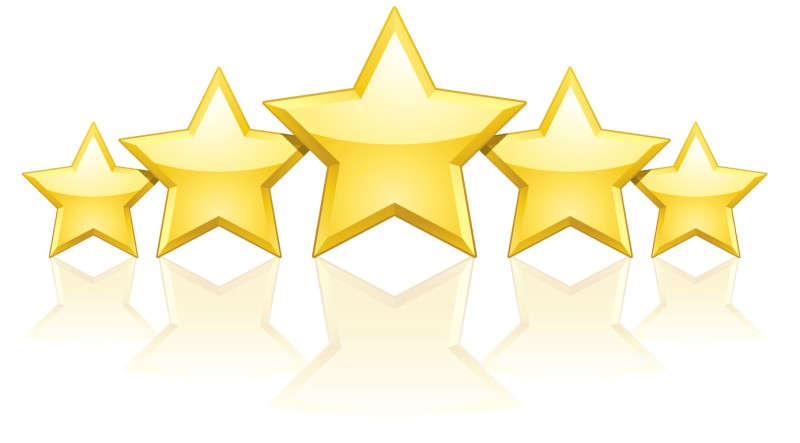 I can't say enough about Rima and her staff. They are so wonderful with the children and are highly professional and organized. Both of my children love the school and their teachers. I recommend the Chatham School House without reservation!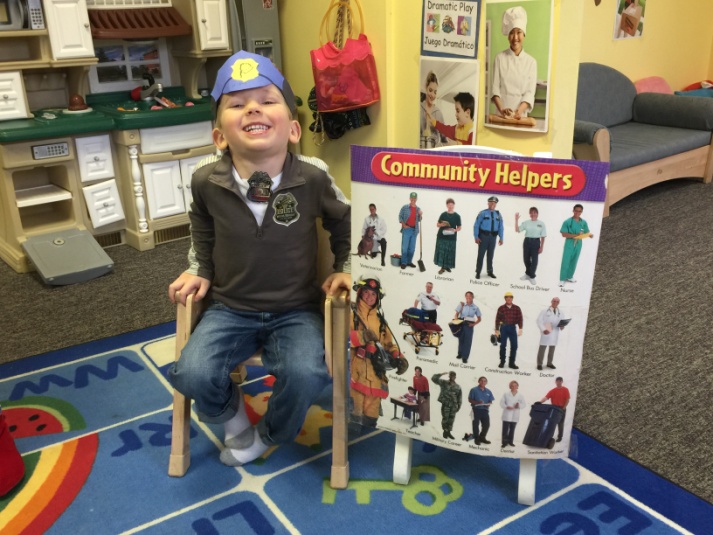 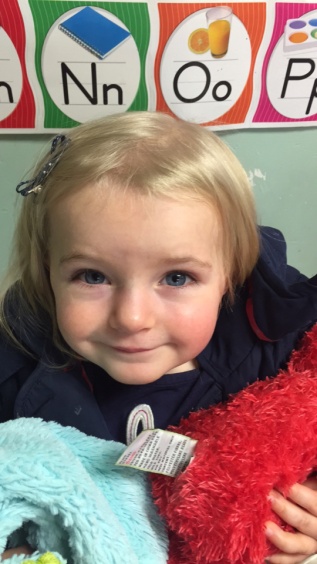 